ЗАЯВЛЕНИЕ О ГАРАНТИХ / DECLARATION OF INDEMNITYПОДТВЕРЖДЕНИЕ О СОГЛАСИИ / ACKNOWLEDGEMENT AND AGREEMENTСвоей подписью я подтверждаю, что вся информация, содержащаяся в Заявочной форме верна. Я принимаю все условия оплаты и условия моего участия в этом соревновании.By my signature I declare that all the information contained on the entry form is correct and that I acknowledge and agree in full to the terms and conditions and that I accept all the terms and conditions relating to my participation in this event.*Or letter from the entrant’s ASN authorizing and approving the entry (only for foreign entrant’s).*Или письмо-поручительство от ASN участника с одобрением участия (только для иностранных участников)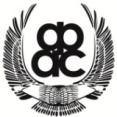 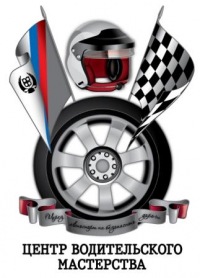 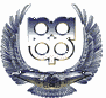 Ст. номерРАЛЛИ-СПРИНТ ЕРМИЯ-2014РАЛЛИ-СПРИНТ ЕРМИЯ-2014РАЛЛИ-СПРИНТ ЕРМИЯ-2014ЗАЯВОЧНАЯ ФОРМА / ENTRY FORMЗАЯВОЧНАЯ ФОРМА / ENTRY FORMЗАЯВОЧНАЯ ФОРМА / ENTRY FORMУЧАСТНИК(ЗАВИТЕЛЬ)ENTRANTУЧАСТНИК(ЗАВИТЕЛЬ)ENTRANTУЧАСТНИК(ЗАВИТЕЛЬ)ENTRANT1-й ВОДИТЕЛЬFIRST DRIVER1-й ВОДИТЕЛЬFIRST DRIVER1-й ВОДИТЕЛЬFIRST DRIVER2-й ВОДИТЕЛЬCO - DRIVER2-й ВОДИТЕЛЬCO - DRIVER2-й ВОДИТЕЛЬCO - DRIVER2-й ВОДИТЕЛЬCO - DRIVER2-й ВОДИТЕЛЬCO - DRIVERНазвание/фамилия, имя Entrant NameНазвание/фамилия, имя Entrant NameФамилия, имяNameФамилия, имяNameФамилия, имяNameГород, странаCity/County of locationГород, странаCity/County of locationГород, странаCity/County of locationГород, странаCity/County of locationГород, странаCity/County of location№ телефона для связиTelephone No.№ телефона для связиTelephone No.Дата рожденияDate of birthДата рожденияDate of birthДата рожденияDate of birth№ факсаFax No.№ факсаFax No.ГражданствоNationalityГражданствоNationalityГражданствоNationalityАдрес электронной почтыE-mail addressАдрес электронной почтыE-mail address№ мобильного тел.Mobile Tel. No.№ мобильного тел.Mobile Tel. No.№ мобильного тел.Mobile Tel. No.№ лицензии УчастникаCompetitions license No.№ лицензии УчастникаCompetitions license No.№ лицензии ВодителяDriving license No№ лицензии ВодителяDriving license No№ лицензии ВодителяDriving license NoВыдана НАФIssuing ASNВыдана НАФIssuing ASNВыдана НАФIssuing ASNВыдана НАФIssuing ASNВыдана НАФIssuing ASNКомандаTeam NameКомандаTeam NameПриоритетPriorityПриоритетPriorityПриоритетPriorityАдрес для контактовAddress for correspondenceАдрес для контактовAddress for correspondenceДАННЫЕ АВТОМОБИЛ / DETAILS OF THE CARДАННЫЕ АВТОМОБИЛ / DETAILS OF THE CARДАННЫЕ АВТОМОБИЛ / DETAILS OF THE CARДАННЫЕ АВТОМОБИЛ / DETAILS OF THE CARДАННЫЕ АВТОМОБИЛ / DETAILS OF THE CARДАННЫЕ АВТОМОБИЛ / DETAILS OF THE CARДАННЫЕ АВТОМОБИЛ / DETAILS OF THE CARДАННЫЕ АВТОМОБИЛ / DETAILS OF THE CARДАННЫЕ АВТОМОБИЛ / DETAILS OF THE CARДАННЫЕ АВТОМОБИЛ / DETAILS OF THE CARДАННЫЕ АВТОМОБИЛ / DETAILS OF THE CARДАННЫЕ АВТОМОБИЛ / DETAILS OF THE CARДАННЫЕ АВТОМОБИЛ / DETAILS OF THE CARДАННЫЕ АВТОМОБИЛ / DETAILS OF THE CARДАННЫЕ АВТОМОБИЛ / DETAILS OF THE CARДАННЫЕ АВТОМОБИЛ / DETAILS OF THE CARМаркаMakeМаркаMakeМаркаMakeОбъем двигателяC.C.Объем двигателяC.C.Объем двигателяC.C.Объем двигателяC.C.Объем двигателяC.C.МодельModelМодельModelМодельModelГруппа / КлассGroup / ClassГруппа / КлассGroup / ClassГруппа / КлассGroup / ClassГруппа / КлассGroup / ClassГруппа / КлассGroup / ClassГод выпускаYear of manufactureГод выпускаYear of manufactureГод выпускаYear of manufacture№ омологацииHomogation No.№ омологацииHomogation No.№ омологацииHomogation No.№ омологацииHomogation No.№ омологацииHomogation No.Реклама организатора (Да/Нет)Organizers’ advertising accepted (Yes/No)Реклама организатора (Да/Нет)Organizers’ advertising accepted (Yes/No)Реклама организатора (Да/Нет)Organizers’ advertising accepted (Yes/No)Реклама организатора (Да/Нет)Organizers’ advertising accepted (Yes/No)Сумма заявочного взноса (заполняется Организатором)Entry fee (organizers’ use only)Сумма заявочного взноса (заполняется Организатором)Entry fee (organizers’ use only)Сумма заявочного взноса (заполняется Организатором)Entry fee (organizers’ use only)Сумма заявочного взноса (заполняется Организатором)Entry fee (organizers’ use only)Сумма заявочного взноса (заполняется Организатором)Entry fee (organizers’ use only)Сумма заявочного взноса (заполняется Организатором)Entry fee (organizers’ use only)Сумма заявочного взноса (заполняется Организатором)Entry fee (organizers’ use only)Сумма заявочного взноса (заполняется Организатором)Entry fee (organizers’ use only)Сумма заявочного взноса (заполняется Организатором)Entry fee (organizers’ use only)ДОПОЛНИТЕЛЬНЫЕ СВЕДЕНИ (три лучших результата 1-го водителя за предыдущие 12 месяцев) SEEDING INFORMATION (three highest results for 1st driver for previous year)ДОПОЛНИТЕЛЬНЫЕ СВЕДЕНИ (три лучших результата 1-го водителя за предыдущие 12 месяцев) SEEDING INFORMATION (three highest results for 1st driver for previous year)ДОПОЛНИТЕЛЬНЫЕ СВЕДЕНИ (три лучших результата 1-го водителя за предыдущие 12 месяцев) SEEDING INFORMATION (three highest results for 1st driver for previous year)ДОПОЛНИТЕЛЬНЫЕ СВЕДЕНИ (три лучших результата 1-го водителя за предыдущие 12 месяцев) SEEDING INFORMATION (three highest results for 1st driver for previous year)ДОПОЛНИТЕЛЬНЫЕ СВЕДЕНИ (три лучших результата 1-го водителя за предыдущие 12 месяцев) SEEDING INFORMATION (three highest results for 1st driver for previous year)ДОПОЛНИТЕЛЬНЫЕ СВЕДЕНИ (три лучших результата 1-го водителя за предыдущие 12 месяцев) SEEDING INFORMATION (three highest results for 1st driver for previous year)ДОПОЛНИТЕЛЬНЫЕ СВЕДЕНИ (три лучших результата 1-го водителя за предыдущие 12 месяцев) SEEDING INFORMATION (three highest results for 1st driver for previous year)ДОПОЛНИТЕЛЬНЫЕ СВЕДЕНИ (три лучших результата 1-го водителя за предыдущие 12 месяцев) SEEDING INFORMATION (three highest results for 1st driver for previous year)ДОПОЛНИТЕЛЬНЫЕ СВЕДЕНИ (три лучших результата 1-го водителя за предыдущие 12 месяцев) SEEDING INFORMATION (three highest results for 1st driver for previous year)ДОПОЛНИТЕЛЬНЫЕ СВЕДЕНИ (три лучших результата 1-го водителя за предыдущие 12 месяцев) SEEDING INFORMATION (three highest results for 1st driver for previous year)ДОПОЛНИТЕЛЬНЫЕ СВЕДЕНИ (три лучших результата 1-го водителя за предыдущие 12 месяцев) SEEDING INFORMATION (three highest results for 1st driver for previous year)ДОПОЛНИТЕЛЬНЫЕ СВЕДЕНИ (три лучших результата 1-го водителя за предыдущие 12 месяцев) SEEDING INFORMATION (three highest results for 1st driver for previous year)ДОПОЛНИТЕЛЬНЫЕ СВЕДЕНИ (три лучших результата 1-го водителя за предыдущие 12 месяцев) SEEDING INFORMATION (three highest results for 1st driver for previous year)ДОПОЛНИТЕЛЬНЫЕ СВЕДЕНИ (три лучших результата 1-го водителя за предыдущие 12 месяцев) SEEDING INFORMATION (three highest results for 1st driver for previous year)ДОПОЛНИТЕЛЬНЫЕ СВЕДЕНИ (три лучших результата 1-го водителя за предыдущие 12 месяцев) SEEDING INFORMATION (three highest results for 1st driver for previous year)ДОПОЛНИТЕЛЬНЫЕ СВЕДЕНИ (три лучших результата 1-го водителя за предыдущие 12 месяцев) SEEDING INFORMATION (three highest results for 1st driver for previous year)ГодYearГодYearСоревнованиеEventСоревнованиеEventСоревнованиеEventСоревнованиеEventСоревнованиеEventАвтомобильCarАвтомобильCarАвтомобильCarГруппаGroupМестов «абсолюте»O/A PositionМестов «абсолюте»O/A PositionМестов «абсолюте»O/A PositionМестов «абсолюте»O/A PositionМестов классеClass PositionПечать ASN *ASN Stamp *Подпись Участника(Заявителя)Signature of EntrantПодпись 1-го ВодителяSignature of 1st. driverПодпись 2-го ВодителяSignature of Co-driverДата Date 